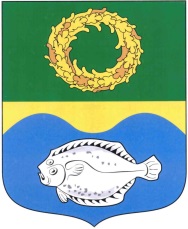 РОССИЙСКАЯ ФЕДЕРАЦИЯКАЛИНИНГРАДСКАЯ ОБЛАСТЬОКРУЖНОЙ СОВЕТ ДЕПУТАТОВМУНИЦИПАЛЬНОГО ОБРАЗОВАНИЯ«ЗЕЛЕНОГРАДСКИЙ ГОРОДСКОЙ ОКРУГ»(первого созыва)РЕШЕНИЕ   от 18 апреля  2018 года                                                                        № 218   г. ЗеленоградскОб утверждении положения о ежегодном отчёте главы администрации муниципального образования «Зеленоградский городской округ» о результатах своей деятельности и деятельности администрации муниципального образования «Зеленоградский городской округ», в том числе о решении вопросов, поставленных окружным Советом депутатов муниципального образования «Зеленоградский городской округ»Рассмотрев представленный прокуратурой Зеленоградского района проект нормативного правового акта, в соответствии с частью 11.1 статьи 35, частью 6.1 статьи 37 Федерального закона от 6 октября  2003 года  №131-ФЗ «Об общих принципах организации местного самоуправления в Российской Федерации», руководствуясь Уставом муниципального образования «Зеленоградский городской округ» окружной Совет депутатов муниципального образования «Зеленоградский городской округ»РЕШИЛ:1. Утвердить положение о ежегодном отчёте главы администрации муниципального образования «Зеленоградский городской округ»                    о результатах своей деятельности и деятельности администрации муниципального образования  «Зеленоградский городской округ», в том числе о решении вопросов, поставленных окружным Советом депутатов муниципального образования  «Зеленоградский городской округ» согласно приложению.        2. Опубликовать решение в газете «Волна» и разместить на официальном сайте органов местного самоуправления муниципального образования «Зеленоградский городской округ».         3. Решение вступает в силу со дня официального опубликования. Глава муниципального образования«Зеленоградский городской округ»         				       С.В.Кулаков        									Приложение 		 к решению окружного Совета депутатов муниципального образования «Зеленоградский городской округ»от 18 апреля 2018 года № 218Положениео ежегодном отчёте главы администрации муниципального образования «Зеленоградский городской округ» о результатах своей деятельности и деятельности администрации муниципального образования «Зеленоградский городской округ», в том числе о решении вопросов, поставленных окружным Советом депутатов муниципального образования  «Зеленоградский городской округ»1. Общие положения     1.1. Положение о ежегодном отчете главы администрации муниципального образования «Зеленоградский городской округ» о результатах своей деятельности и деятельности администрации муниципального образования «Зеленоградский городской округ», в том числе о решении вопросов, поставленных окружным Советом депутатов муниципального образования  «Зеленоградский городской округ» (далее – Положение), разработано в соответствии с частью 11.1 статьи 35, частью 6.1 статьи 37 Федерального закона от 6 октября  2003 года  №131-ФЗ «Об общих принципах организации местного самоуправления в Российской Федерации» и пунктом 2 части 6 статьи 28 Устава муниципального образования «Зеленоградский район».    1.2. Положение регулирует порядок представления в окружной Совет депутатов муниципального образования «Зеленоградский городской округ» (далее - окружной Совет депутатов) и рассмотрения ежегодного отчёта главы  администрации муниципального образования «Зеленоградский городской округ» (далее – глава администрации) о результатах своей деятельности и деятельности администрации муниципального образования «Зеленоградский городской округ», в том числе о решении вопросов, поставленных окружным Советом депутатов (далее – ежегодный отчёт). 2. Сроки представления и рассмотрения ежегодного отчета2.1. Не позднее 1 февраля года, следующего за отчетным, глава администрации направляет текст ежегодного отчёта в окружной Совет депутатов. Форма представления отчета – на бумажном и электронном носителях.2.2. Ежегодный отчёт, поступивший в окружной Совет  депутатов, направляется депутатам окружного Совета депутатов в электронном виде или в письменном виде (по заявкам депутатов) в течение пяти дней.2.3. Ежегодный отчёт главы администрации направляется в постоянную комиссию окружного Совета депутатов по местному самоуправлению, законодательству, регламенту, социальным вопросам и связям с общественностью (далее – Комиссия) для предварительного рассмотрения.2.4. При наличии вопросов к главе администрации по содержанию отчёта и (или) деятельности главы администрации и деятельности администрации муниципального образования (далее-вопросы) депутат направляет вопросы в письменном виде в Комиссию.2.5. Комиссия рассматривает поступившие от депутатов окружного Совета депутатов вопросы и формирует перечень вопросов к главе администрации.Указанный перечень вопросов направляется главе администрации не позднее чем за 10 дней до даты заслушивания ежегодного отчёт. 2.6. Ежегодный отчёт заслушивается на заседании окружного Совета депутатов не позднее 1 марта года, следующего за отчётным.2.7. Информация о дате проведения заседания окружного Совета депутатов по вопросу заслушивания отчёта размещается на официальном сайте органов местного самоуправления муниципального образования «Зеленоградский городской округ» и публикуется в газете «Волна».       2.8. Ежегодный отчёт представляет глава администрации лично.       2.9. После выступления депутаты могут задавать главе администрации устные вопросы по отчёту.      2.10. Граждане, присутствующие на заседании окружного Совета депутатов, могут задать вопросы главе администрации после ответов на все вопросы депутатов.    2.11. По итогам заслушивания отчёта окружной Совет депутатов принимает одно из следующих решений:1) признать деятельность главы администрации муниципального образования «Зеленоградский городской округ» о результатах своей деятельности и деятельности администрации муниципального образования «Зеленоградский городской округ» удовлетворительной;2) признать деятельность главы администрации о результатах своей деятельности и деятельности администрации муниципального образования «Зеленоградский городской округ» неудовлетворительной.      Решение считается принятым, если за него проголосовало большинство от установленной численности депутатов.3. Содержание ежегодного отчета3.1. Ежегодный отчет главы администрации должен включать текстовую (описательную) часть, а также отчет о достигнутых значениях показателей в отчетном периоде. В качестве комментария к отчету могут быть приложены презентационные материалы, слайды, таблицы, мониторинговые исследования, иллюстрации и иные материалы.3.2. Текстовая (описательная) часть отчета главы администрации включает следующие разделы: 1) анализ деятельности администрации муниципального образования «Зеленоградский городской округ» по решению вопросов местного значения, определённых законодательством Российской Федерации и Уставом муниципального образования «Зеленоградский городской округ»2) оценка социально-экономического положения в муниципальном образовании, положительная и отрицательная динамика;3) основные направления деятельности в отчётном периоде, достигнутые по ним результаты;4) основные показатели исполнения местного бюджета за отчётный период; 5) работа с обращениями граждан, личный прием граждан; 6) данные об исполнении полномочий по решению вопросов местного значения и отдельных государственных полномочий, переданных органам местного самоуправления федеральными законами и законами Калининградской области (в случае передачи); 7) итоги реализации государственных программ, муниципальных и иных программ; 8) информация о решении вопросов, поставленных окружным Советом депутатов перед администрацией муниципального образования «Зеленоградский городской округ» за отчётный период; 9) иная информация в соответствии с полномочиями, задачами и компетенцией главы администрации.4. Опубликование ежегодного отчётаТекст ежегодного отчёта главы администрации о результатах своей деятельности и деятельности администрации муниципального образования «Зеленоградский городской округ», а также решение окружного Совета депутатов публикуется в газете «Волна» и размещается на официальном сайте органов местного самоуправления муниципального образования «Зеленоградский городской округ» в течение 10 дней со дня его рассмотрения.